Technical working party for fruit cropSForty-Fifth Session
Marrakesh, Morocco, May 26 to 30, 2014addendum to document twf/45/27DURATION OF DUS TESTS IN THE FRUIT SECTORDocument prepared by an expert from the European Union and France

Disclaimer:  this document does not represent UPOV policies or guidance	The annex to this document contains a presentation made by an expert from the European Union at the forty-fifth session of the Technical Working Party for Fruit Crops, on a Community Plant Variety Office (CPVO) project on “Reducing the number of obligatory observation periods in DUS testing for candidate varieties in the fruit sector”.[Annex follows]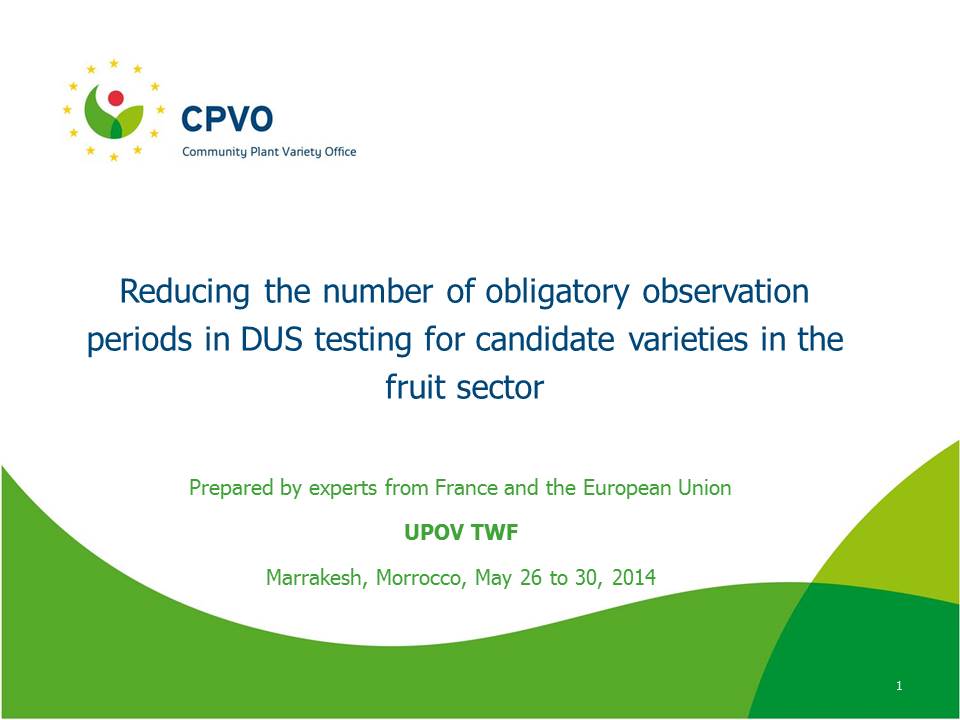 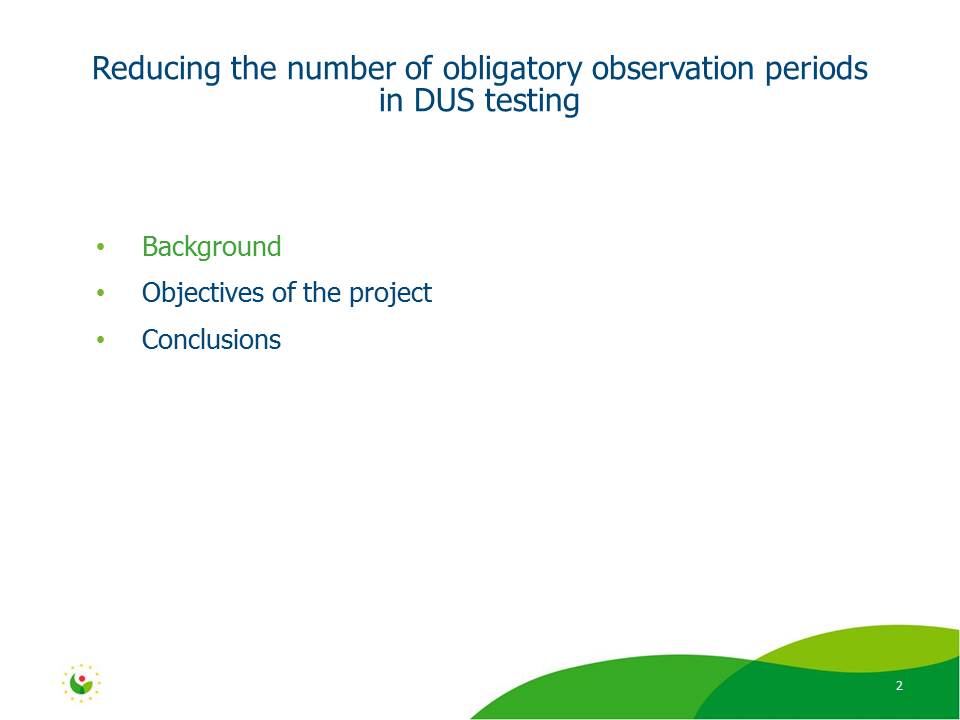 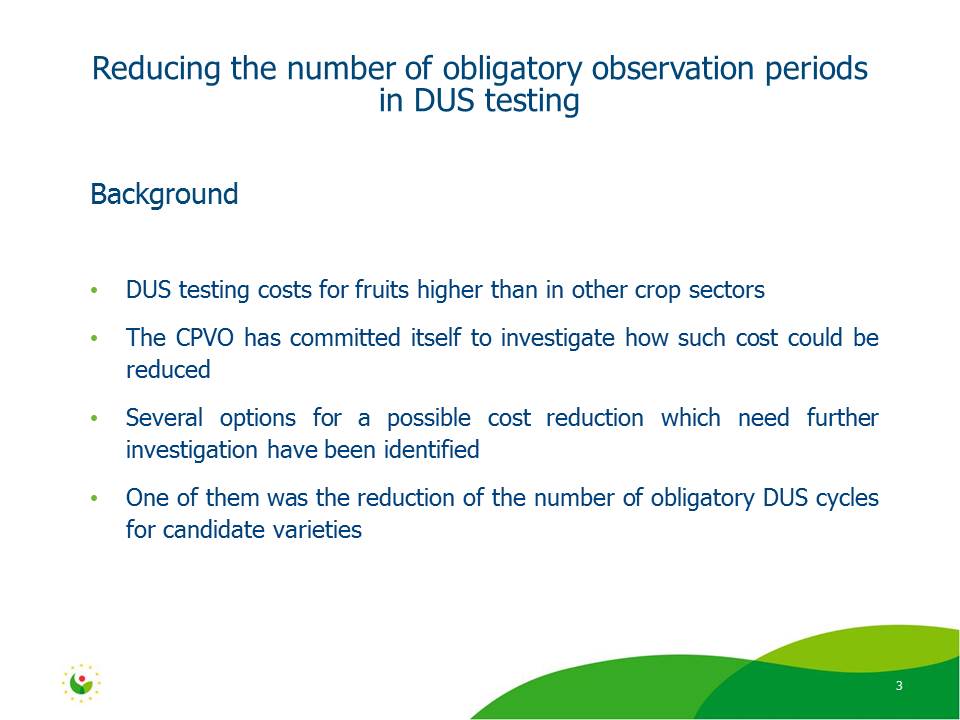 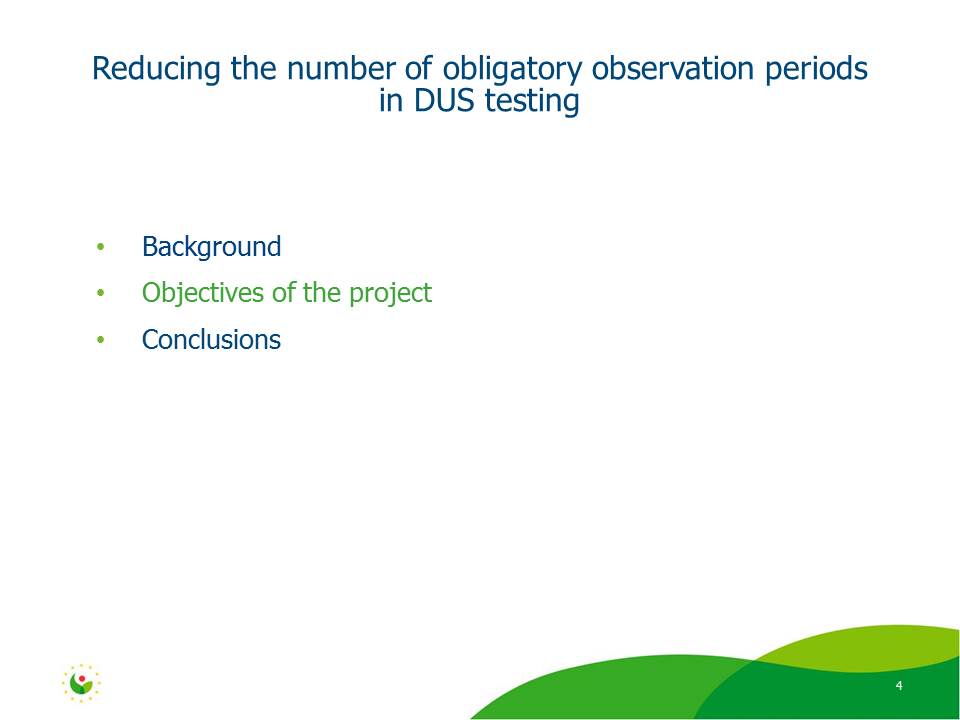 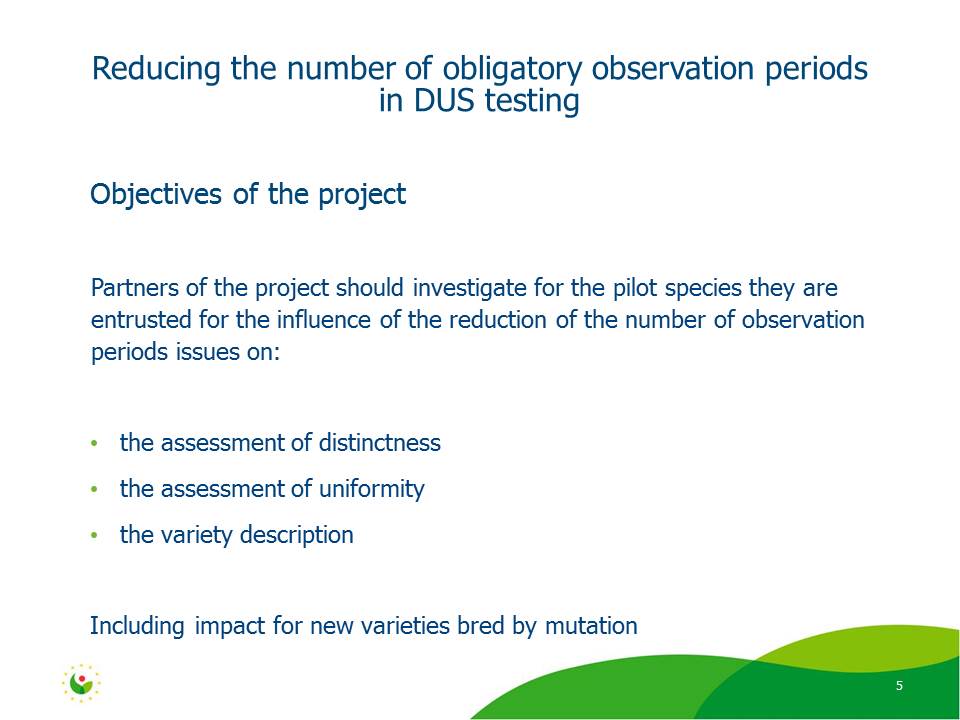 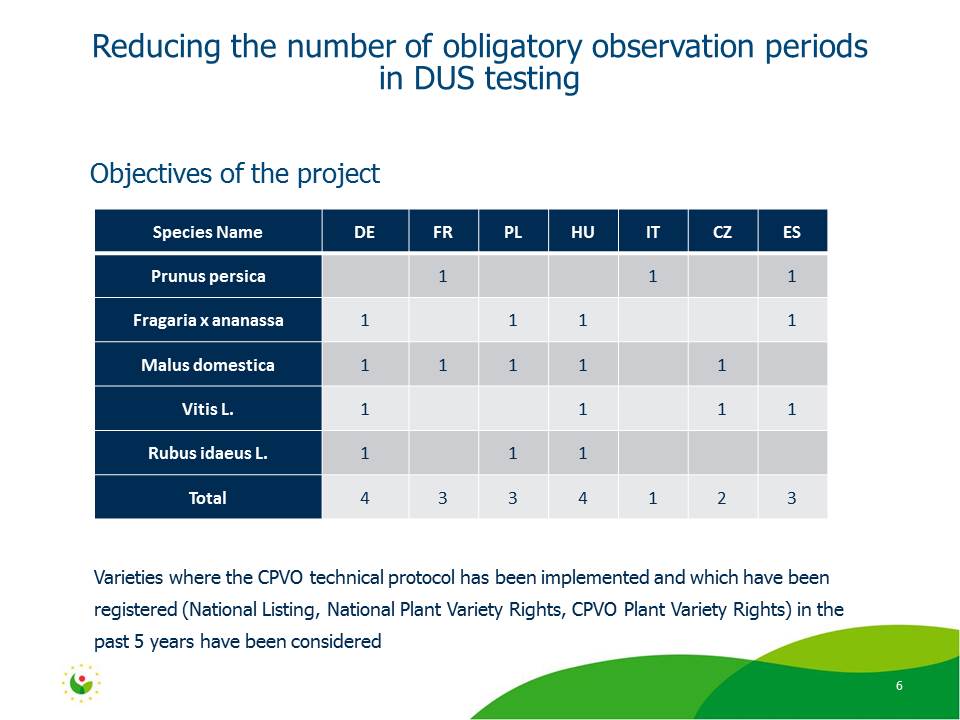 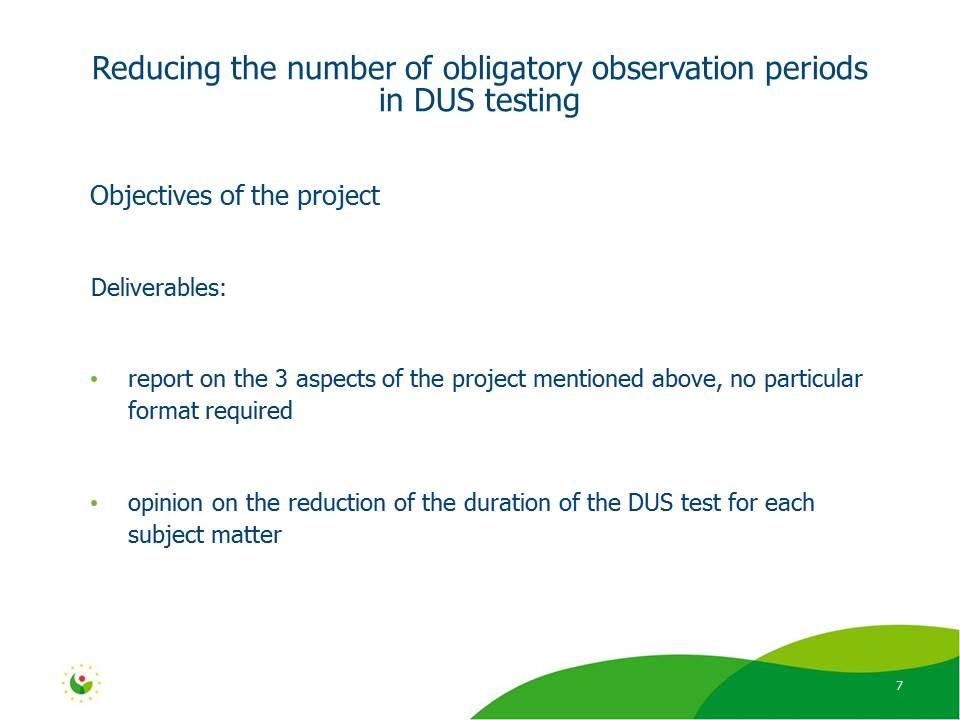 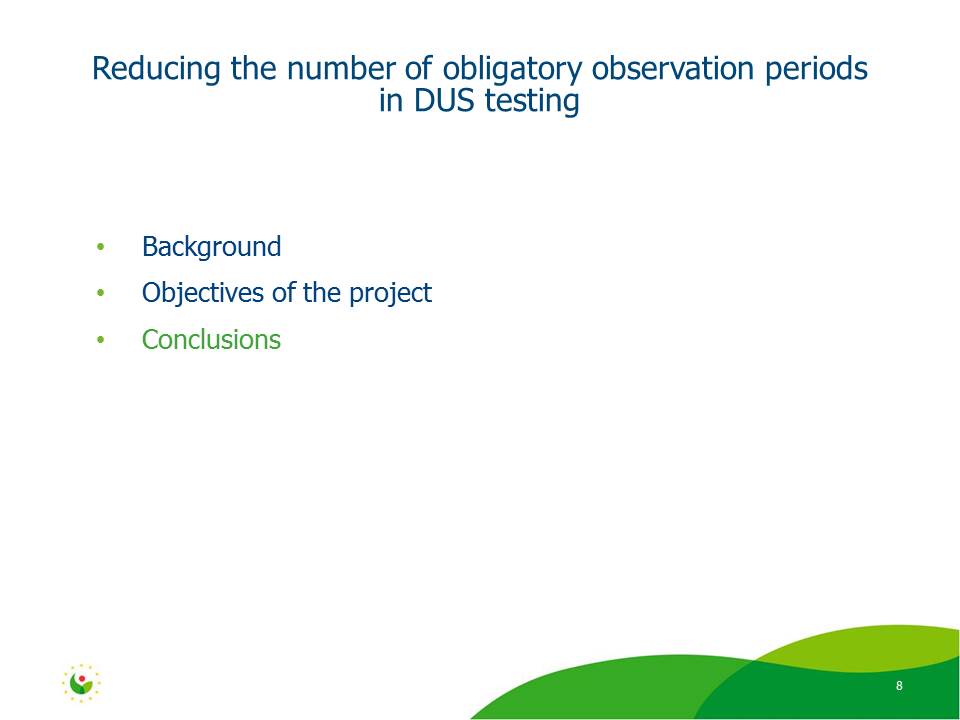 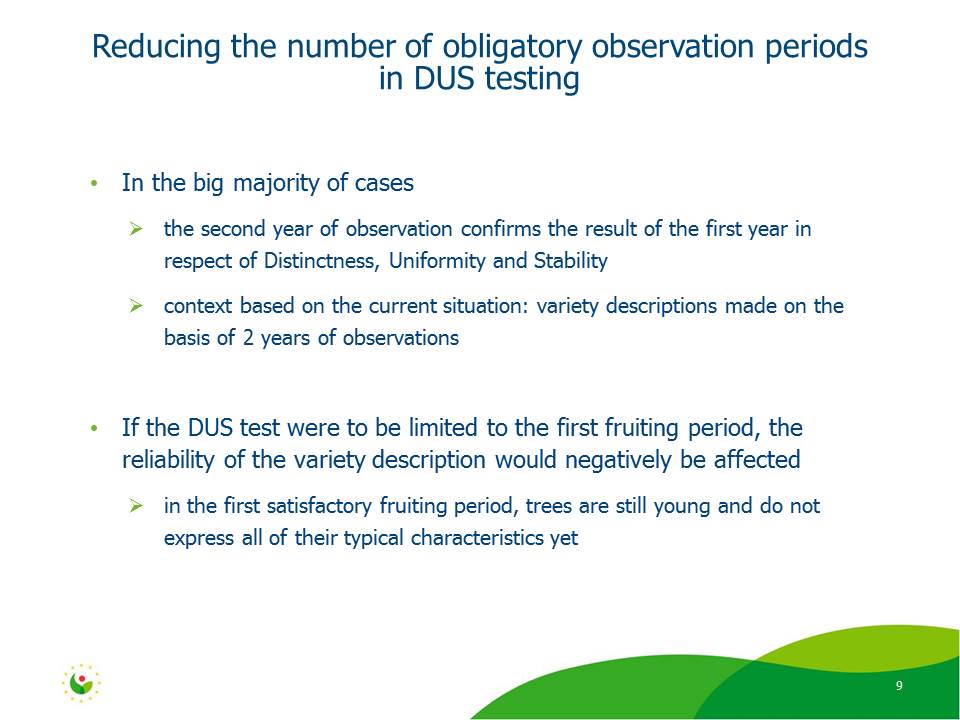 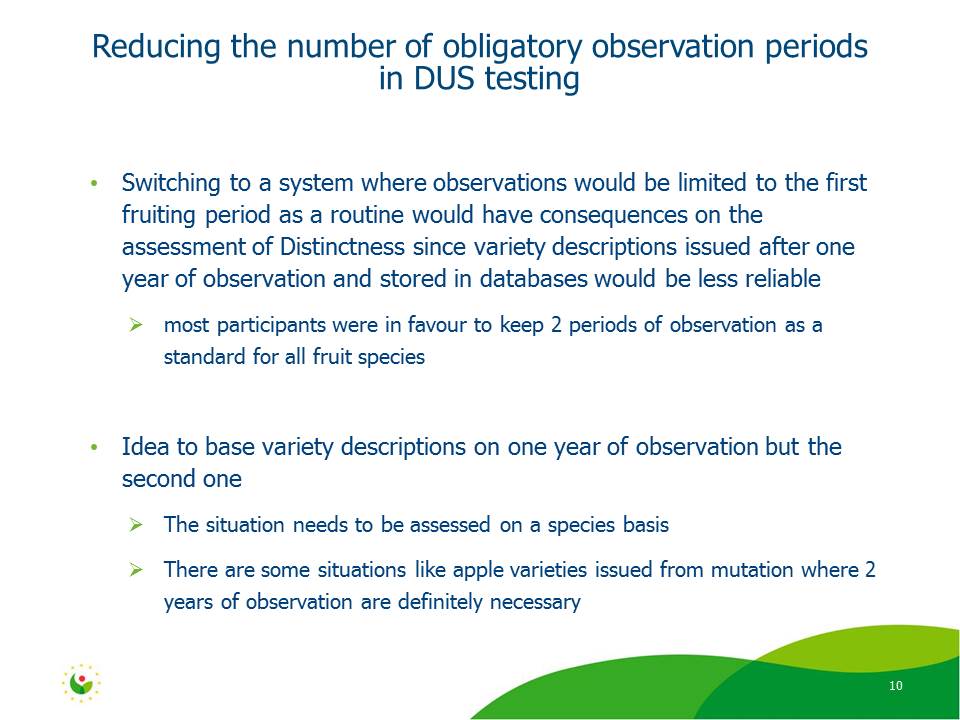 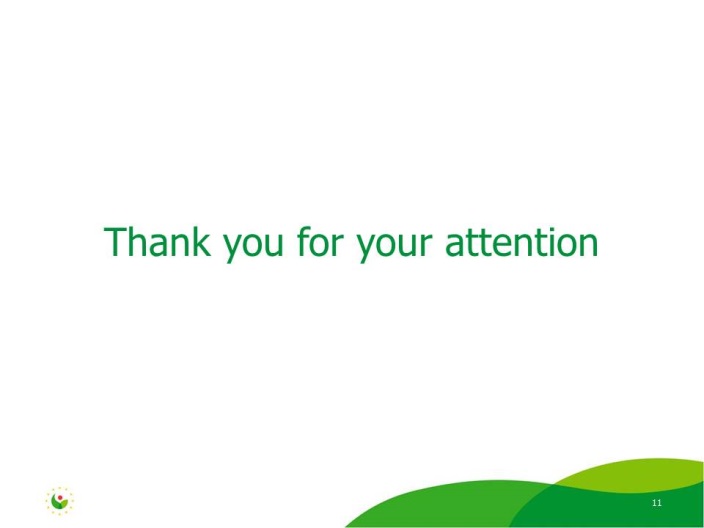 [End of Annex and of document]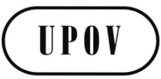 ETWF/45/27 Add.ORIGINAL:  EnglishDATE:  April 2, 2015INTERNATIONAL UNION FOR THE PROTECTION OF NEW VARIETIES OF PLANTS INTERNATIONAL UNION FOR THE PROTECTION OF NEW VARIETIES OF PLANTS INTERNATIONAL UNION FOR THE PROTECTION OF NEW VARIETIES OF PLANTS GenevaGenevaGeneva